ПРОЄКТ	Пр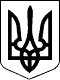 ВЕЛИКОСЕВЕРИНІВСЬКА СІЛЬСЬКА РАДА
КІРОВОГРАДСЬКОГО РАЙОНУ КІРОВОГРАДСЬКОЇ ОБЛАСТІСОРОК П’ЯТА СЕСІЯ ВОСЬМОГО СКЛИКАННЯРІШЕННЯ від «___» червня  2020 року             с. Велика Северинка                                 № ___Керуючись статтями 25, п. 24 ч.1 ст.26, Закону України «Про місцеве самоврядування в Україні», ст. 4 п.п.4.4 , ст. 12 Податкового кодексу України зі змінами, враховуючи, Законом України «Про засади державної регуляторної політики у сфері господарської діяльності», враховуючи рекомендації комісії з питань реалізації державної регуляторної політики на території Великосеверинівської ОТГ та пропозиції щодо удосконалення проекту регуляторного акту від державної регуляторної служба України, сільська рада В И Р І Ш И Л А:1.Встановити на території Великосеверинівської об’єднаної територіальної громади наступні місцеві податки та збори на 2021 рік:1.1.Єдиний податок згідно з додатком 1.1.2.Податок на майно, який складається з:1.2.1.Податку на нерухоме майно, відмінне від земельної ділянки згідно з додатком 2.1.2.2.Земельного податку згідно з додатком 3.1.3.Туристичний збір згідно з додатком 4.2.Затвердити:2.1.Ставки єдиного податку для платників першої та другої групи  згідно з додатком 1;2.2. Ставки податку на нерухоме майно, відмінне від земельної ділянки, згідно з додатком 2.1 та пільги для фізичних та юридичних осіб, надані відповідно до підпункту 266.4.2 пункту 266.4 статті 266 Податкового кодексу України, за переліком згідно з додатком 2.2;2.3. Ставки земельного податку згідно з додатком 3.1 та пільги для фізичних та юридичних осіб, надані відповідно до пункту 284.1 статті 284 Податкового кодексу України, за переліком згідно з додатком 3.2.2.4.Ставки туристичного збору згідно з додатком 4.23.Всі питання неврегульовані цим рішенням регулюються відповідно до норм Податкового кодексу України та діючого законодавства України.4.Доручити секретарю сільської ради Коломієць Г.С. оприлюднити дане рішення відповідно до вимог законодавства та забезпечити направлення копії цього рішення до Кіровоградського відділення Кропивницької ОДПІ Головного управління ДФС у Кіровоградській області, відповідно до ст.12 п.п.12.3.3 та  п.п.12.3.4 Податкового кодексу України.5.Дане рішення набуває чинності з 01 січня 2021 року. Рішення Великосеверинівської сільської ради від 13.06.2019 року № 876 «Про встановлення місцевих податків і зборів на території Великосеверинівської об’єднаної територіальної громади на 2021 рік», втрачає чинність з 01 січня 2021 року.6.Контроль за виконанням цього рішення покласти на комісію з питань реалізації державної регуляторної політики на території Великосеверинівської ОТГ.Сільський голова 						Сергій ЛЕВЧЕНКОПро встановлення місцевих податків і зборів на території Великосеверинівської об’єднаної територіальної громади на 2021 рік